Otázky a úkoly → řešeníVysvětli princip ústředního topení.Díky proudění vody může být teplo rozváděno v okruhu ústředního topení. Jak funguje? Voda, která se ohřívá v kotli má menší hustotu a stoupá tedy nahoru, na její místo se tlačí chladnější voda, která své teplo vydala na vytápění domu. Chladnější voda se dostává do kotle. V obrázku je oběh vody vyznačen šipkami.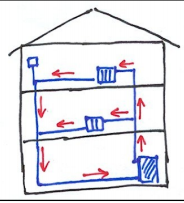 4. bodyVysvětli, proč chladící těleso v ledničce bývá umístěno nahoře.Protože chlad vzniká nahoře a pak padá dolů a chladí celý objem v lednici. Kdyby se chladilo dole, tak by chlad setrval dole a nahoře by bylo teplo a tím by se celý objem neprochlazoval rovnoměrně.2. bodyPopiš, jak funguje tepelná výměna vedením (hrnec na plotně)K tepelné výměně vedením dochází mezi dvěma dotýkajícími se tělesy, jež mají různou teplotu (teplejší těleso-horký čaj a chladnější těleso-kovová lžička).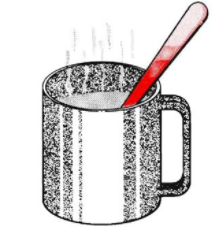 Částice s větší kinetickou energií (horký čaj) předávají dotykem tuto energii částicím chladnějšího tělesa (kovové lžičky) dokud se teploty obou těles nevyrovnají.4. bodyKterý způsob přenosu tepla bude probíhat i ve vakuu?Ve vakuu bude probíhat pouze tepelná výměna zářením.2. bodyK čemu se využívá tepelná výměna zářením v praxi? (uveď dva příklady)Solární panel k ohřevu vodyTepelné přímotopy k vytápění místnosti2. body14 – 12 bodů → 111 – 9 bodů → 28 – 5 bodů → 34 – 2 body → 41 – 0 bodů → 5Otázky a úkoly:Vysvětli princip ústředního topení.Vysvětli, proč chladící těleso v ledničce bývá umístěno nahoře.Popiš, jak funguje tepelná výměna vedením (hrnec na plotně)Který způsob přenosu tepla bude probíhat i ve vakuu?K čemu se využívá tepelná výměna zářením v praxi? (uveď dva příklady)